      KAPAP                                                                  ПОСТАНОВЛЕНИЕ________  август 2016 й.                  № ___            ______  августа .О внесении дополнений в Постановление Администрации сельского поселения Первомайский  сельсовет муниципального района Янаульский район Республики Башкортостан от 22 июля  2015 года № 23 «Об утверждении плана мероприятий противодействия коррупции в сельском поселении Первомайский  сельсовет муниципального района Янаульский район Республики Башкортостан на 2015-2017 годы»          В соответствии с п.10 Указа Президента Российской Федерации от 01 апреля 2016 года № 147 «О национальном плане противодействия коррупции на 2016-2017 годы»,  для эффективного решения вопросов местного значения, в том числе осуществления деятельности по профилактике правонарушений и преступлений, направленную на проведение работы по вопросам противодействия коррупции, Администрация сельского поселения Первомайский сельсовет муниципального района Янаульский район Республики Башкортостан  п о с т а н о в л я е т:1. Внести дополнения в план мероприятий по противодействию коррупции на 2016-2017 годы в сельском поселении Первомайский сельсовет муниципального района Янаульский район, утвержденный постановлением сельского поселения Первомайский сельсовет муниципального района Янаульский район Республики Башкортостан от 22 июля 2015 года № 23 «Об утверждении плана мероприятий противодействия коррупции в сельском поселении Первомайский сельсовет муниципального района Янаульский район Республики Башкортостан на 2015-2017 годы», согласно приложению.2. приложении 2 изложить в новой редакции, согласно приложению3. Обнародовать данное постановление на информационном стенде Администрации сельского поселения Первомайский сельсовет муниципального района Янаульский район Республики Башкортостан, по адресу: 452825, РБ, Янаульский район, с. Сусады-Эбалак, пл. Комсомольская, д.2 и разместить на  сайте  сельского поселения Первомайский сельсовет муниципального района Янаульский район Республики Башкортостан по адресу: http://sppervomai.ru  4. Контроль над исполнением настоящего постановления оставляю за собой.Главасельского поселения                                                                                              В. В. Зворыгин  Приложение                                                                                             к постановлению Администрации                                                                                            сельского поселения Первомайский                                                                                              сельсовет муниципального района                                                                                        Янаульский район Республики Башкортостан                                                                                            от ____ август . № ____ Дополнения в План мероприятийпо противодействию коррупции в сельском поселении  Первомайский сельсовет муниципального района Янаульский
район Республики Башкортостанна 2015-2017ггс. Сусады-ЭбалакПриложение № 2 к постановлению  Администрации сельского поселения Первомайский сельсовет муниципального  района  Янаульский   район  СОСТАВКОМИССИИ ПО ПРЕДУПРЕЖДЕНИЮ И ПРОТИВОДЕЙСТВИЮ КОРРУПЦИИВ СЕЛЬСКОМ ПОСЕЛЕНИИ ПЕРВОМАЙСКИЙ СЕЛЬСОВЕТМУНИЦИПАЛЬНОГО РАЙОНА ЯНАУЛЬСКИЙ РАЙОН РЕСПУБЛИКИ БАШКОРТОСТАНПредседатель комиссии:Зворыгин Валерий Владимирович - глава сельского поселенияЗаместитель председателя комиссии:Ильин Виталий Владимирович – директор МБОУ СОШ с.Сусады-Эбалак                                                       ( по согласованию)Секретарь комиссии:Изибаева Александра Ивановна - управляющий делами АдминистрацииЧлены комиссии:Савкина Эльвира Васильевна  –   фельдшер ФАП с.Сусады-Эбалак                                                             ( по согласованию)Зворыгина Елена Геннадьевна  – специалист 2 категории  Администрации БАШKОРТОСТАН  РЕСПУБЛИКАHЫЯNАУЫЛ  РАЙОНЫМУНИЦИПАЛЬ РАЙОНЫНЫN ПЕРВОМАЙ  АУЫЛБИЛEМEHЕ  ХАКИМИEТЕ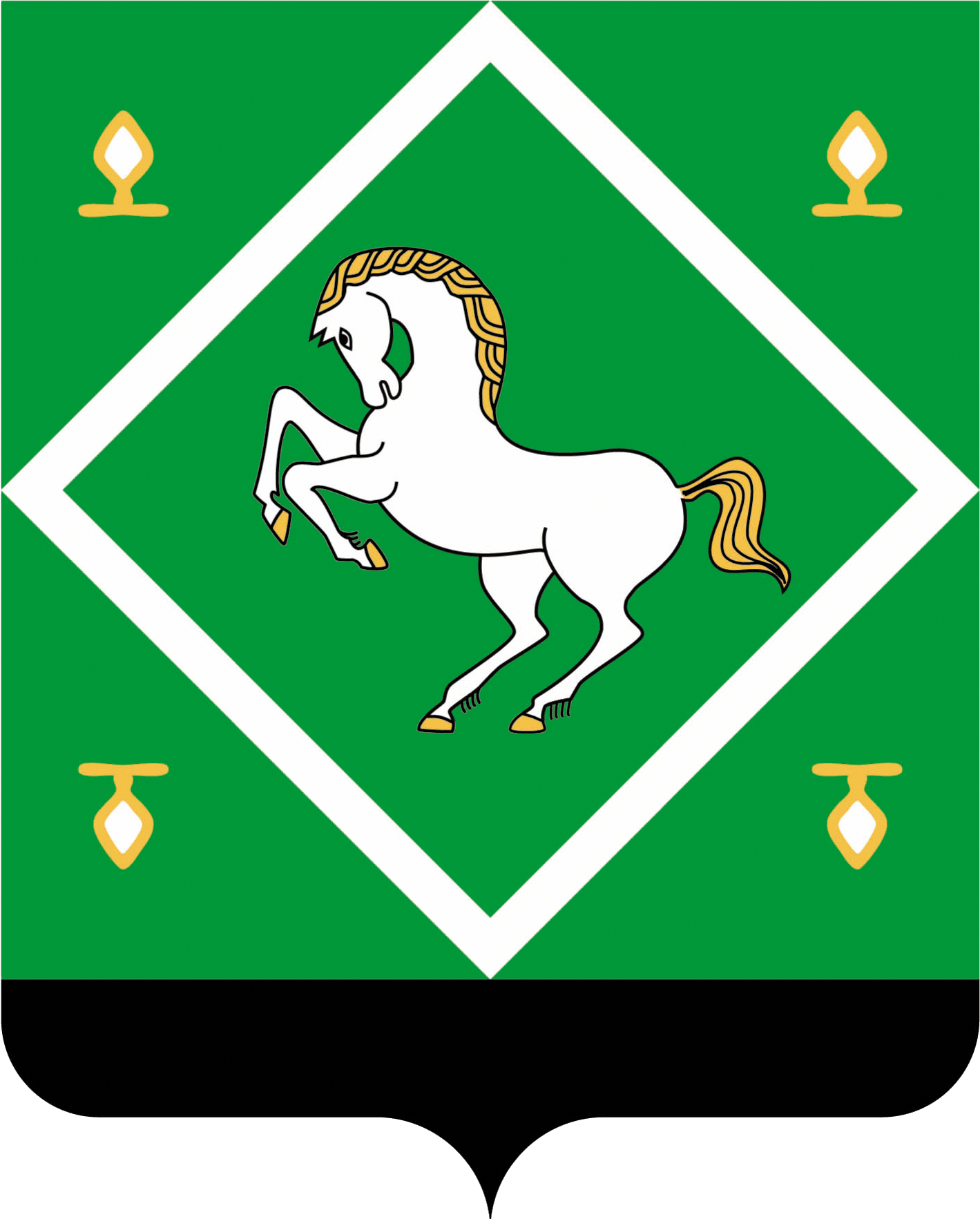 АДМИНИСТРАЦИЯСЕЛЬСКОГО ПОСЕЛЕНИЯПЕРВОМАЙСКИЙ СЕЛЬСОВЕТМУНИЦИПАЛЬНОГО  РАЙОНАЯНАУЛЬСКИЙ РАЙОН РЕСПУБЛИКИ БАШКОРТОСТАН№ п/пНаименование мероприятийСроки реализацииСроки реализацииСроки реализацииОтветственные исполнители5. Мероприятия по обеспечению эффективного расходования средств бюджета сельского поселения, гласности и прозрачности при размещении муниципального заказа5. Мероприятия по обеспечению эффективного расходования средств бюджета сельского поселения, гласности и прозрачности при размещении муниципального заказа5. Мероприятия по обеспечению эффективного расходования средств бюджета сельского поселения, гласности и прозрачности при размещении муниципального заказа5. Мероприятия по обеспечению эффективного расходования средств бюджета сельского поселения, гласности и прозрачности при размещении муниципального заказа5. Мероприятия по обеспечению эффективного расходования средств бюджета сельского поселения, гласности и прозрачности при размещении муниципального заказа5. Мероприятия по обеспечению эффективного расходования средств бюджета сельского поселения, гласности и прозрачности при размещении муниципального заказа5.6Повышение эффективности противодействия коррупции при осуществлении закупок товаров, работ, услуг для обеспечения государственных и муниципальных нужд;Повышение эффективности противодействия коррупции при осуществлении закупок товаров, работ, услуг для обеспечения государственных и муниципальных нужд;Постоянно2016г.2017г.Постоянная комиссия по бюджету, налогам, вопросам муниципальной собственности и социально-гуманитарным вопросамПостоянная комиссия по бюджету, налогам, вопросам муниципальной собственности и социально-гуманитарным вопросам7. Мероприятия по противодействию коррупции7. Мероприятия по противодействию коррупции7. Мероприятия по противодействию коррупции7. Мероприятия по противодействию коррупции7. Мероприятия по противодействию коррупции7. Мероприятия по противодействию коррупции7.7Продолжение работы по формированию у муниципальных служащих отрицательного  отношения к коррупции, привлекать для этого  общественные объединения, уставными задачами которых является участие в противодействии коррупции, и  других институтов гражданского общества. Каждый установленный факт коррупции предавать гласности.Постоянно2016г.2017г.Постоянно2016г.2017г.Постоянно2016г.2017г.Комиссия попротиводействиюкоррупции7.8Осуществление контроля за порядком сообщения лицами, замещающими должности муниципальной службы в сельском поселении Первомайский сельсовет о возникновении личной заинтересованности при исполнении должностных обязанностей, которая приводит или может привести к конфликту интересов. Осуществление мер по ознакомлению муниципальных служащих  с положением.Постоянно2016г.2017г.Постоянно2016г.2017г.Постоянно2016г.2017г.Комиссия попротиводействиюкоррупции7.9Обеспечение  контроля за порядком предоставления гражданами, претендующими на замещение муниципальных должностей, и лицами, замещающими муниципальные должности, сведений о доходах, об имуществе и обязательствах имущественного характера по аналогии с Указом Президента Российской Федерации от 18.05.2009г № 558, Указа Президента РБ от 01.02.2010г. № УП-40I квартал 2016г.I квартал 2017г.I квартал 2016г.I квартал 2017г.I квартал 2016г.I квартал 2017г.Комиссия попротиводействиюкоррупции7.10Разработка положения  о порядке проверки достоверности и полноты сведений, предоставляемых гражданами, претендующими на замещение муниципальных должностей, и лицами, замещающими муниципальные должности, и соблюдения ограничений лицами, замещающими муниципальные должности, по аналогии с Указом Президента Российской Федерации от 21.09.2009г № 1066, Указа Президента РБ от 22.03.2011г. № УП-119Июнь 2016 .Июнь 2016 .Июнь 2016 .Управляющий делами7.11Обеспечение  контроля за размещением сведений о доходах, расходах, об имуществе и обязательствах имущественного характера лиц, замещающих муниципальные должности, на официальном сайте сельского поселения Первомайский сельсовет и (или) предоставления для опубликования средствам массовой информацииПостоянноII квартал 2016г.II квартал 2017г.ПостоянноII квартал 2016г.II квартал 2017г.ПостоянноII квартал 2016г.II квартал 2017г.Комиссия попротиводействиюкоррупции7.12Обеспечение  контроля за выполнением лицами, замещающими муниципальные должности, муниципальными служащими обязанности сообщать в случаях, установленных федеральными законами, о получении ими подарка в связи с их должностным положением или в связи с исполнением ими служебных обязанностей.Постоянно2016г.2017г.Постоянно2016г.2017г.Постоянно2016г.2017г.Комиссия попротиводействиюкоррупции7.13Усиление влияния этических и нравственных норм на соблюдение лицами, замещающими муниципальные должности, должности муниципальной службы, запретов, ограничений и требований, установленных в целях противодействия коррупцииПостоянно2016г.2017г.Постоянно2016г.2017г.Постоянно2016г.2017г.Комиссия попротиводействиюкоррупции7.14Повышение эффективности информационно-пропагандистских и просветительских мер, направленных на создание в обществе атмосферы нетерпимости к коррупционным проявлениямПостоянно2016г.2017г.Постоянно2016г.2017г.Постоянно2016г.2017г.Комиссия попротиводействиюкоррупции